Муниципальное бюджетное дошкольное образовательное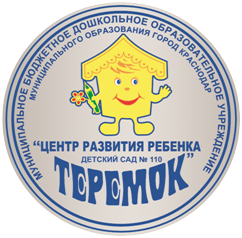 учреждение муниципального образования город Краснодар
«Центр развития ребёнка – детский сад №110 «Теремок»Консультация для воспитателей«Художественно-эстетическоеразвитие детей средствами дидактических игр»Воспитатель: Филатова Г.И. Дата: 18.01.2021г.г. КраснодарКонсультация для воспитателей. «Художественно-эстетическое развитие детей средствами дидактических игр»Дошкольный возраст – один из ответственных этапов, на которомзакладываются основы художественно-эстетического, творческого отношения к действительности. Этот период, по определению Л.С. Выготского, является «первой ступенью в системе непрерывного художественного образования, цель которого – наиболее полно раскрыть весь огромный творческий потенциал ребенка».Современные достижения теории и практики в области художественно-эстетического образования отражают различные направления развития удошкольников эстетического восприятия действительности, способностихудожественного видения мира, приобщения к миру искусства и развитиехудожественно-творческих способностей. Исследования В.Н. Аванесовой,З.М. Богуславской, А.К. Бондаренко, Л.А. Венгера, М.И. Волошиной,Е.И. Тихеевой, Д.Б. Эльконина и др. раскрывают роль дидактических игр вобразовании и воспитании детей дошкольного возраста. Эти авторыподчеркивают педагогическую ценность дидактических игр, которая состоитв том, что они содействуют развитию у дошкольников ощущений и восприятия, формированию представлений, усвоение знаний.Художественно-эстетическое образование дошкольников имеетпознавательную, эмоционально-мотивационную и деятельную, творческуюсозидательную направленность. Результат этого образования – художественно-эстетическое развитие дошкольников, которое не ограничивается только созерцательной задачей, а формирует способность создавать прекрасное в искусстве и жизни.Дидактические игры – это одно из средств художественно-эстетического образования старших дошкольников. Они способствует развитию познавательных способностей, получению новых художественно-эстетических знаний их обобщению и закреплению. В процессе дидактических игр дети уточняют, закрепляют, расширяют имеющиеся у них представления об эстетической стороне окружающего мира, искусства, учатся давать оценочные эстетические суждения, овладевают техниками ручного творчества. На основании анализа образовательных программ ДОУ определены образовательные области «Художественное творчество» и «Музыка», в которых в наибольшей степени организуется художественно-эстетическое образование старших дошкольников и используются дидактические игры. Также программы определяют формы работы с детьми при использовании дидактических игр: это непосредственно образовательная деятельность, совместная деятельность детей и взрослых, самостоятельная деятельность детей, проведение режимных моментов. Анализ литературы и образовательных программ ДОУ позволяет выделить следующие три критерия для оценки уровня художественно-эстетического развития детей старшего дошкольного возраста: художественно- познавательный, эмоционально-оценочный и творческо-деятельный. Использование дидактических игр в образовательном процессе старших дошкольников – это целенаправленный и систематический процесс, который включает руководство дидактическими играми, что требует от педагога большой, продуманной работы в процессе их подготовки и проведения. Этообогащение детей соответствующими знаниями, подбор дидактическогоматериала, а иногда и изготовление его вместе с воспитанниками и ихродителями, организация обстановки для игры, а также четкое определениесвоей роли в игре. Роль дидактических игр в художественно-эстетическомобразовании старших дошкольников состоит в том, что они применяются каксредство получения художественных знаний, развития художественноговосприятия, художественно-эстетического вкуса, наблюдательности,внимания, памяти, мышления, речи, проверки и закрепления приобретенныхтехнических умений.Работа по художественно-эстетическому развитию детейсредствами дидактических игр делится на 3 этапа.Первый этап технологии – ознакомительный, включает первыйтематический блок «Путешествие по народным промыслам». Он направленна развитие художественно-познавательного интереса детей, их способностиосмысливать прекрасное и высказывать эстетические суждения. Внепосредственно образовательной деятельности воспитатель проводилбеседы с детьми, в ходе которых знакомим детей с хохломской и гжельскойросписью, дымковской, филимоновской, и каргапольской игрушками,семеновскими матрешками, павлово-посадскими платками и шалями.Использовались иллюстрации, фотографии, слайд-презентации изделий иигрушек русских мастеров; аудиокассеты с записью русских народныхмелодий и народных песен, стихотворения о декоративно-прикладныхпромыслах. Такая работа позволила расширить представления детей омногообразии изделий народного декоративно-прикладного искусства,воспитывать уважительное отношение к труду народных мастеров,национальную гордость за мастерство русского народа, показать взаимосвязьустного, изобразительного и музыкального народного искусства. На первомэтапе технологии использовались следующие дидактические игры поознакомлению с народными промыслами, которые развивали художественно -познавательный интерес детей к приобретению художественно-эстетическихзнаний, стимулировали способности детей к осмыслению чувства прекрасного и развивали умение высказывать эстетические суждения: «Составь хохломской узор», «Городецкие узоры», «Собери матрешек», «Найди домик матрешки», домино «Игрушки».Во время второго этапа реализовывался 2ой тематический блок «Творим и оцениваем». В совместной художественно-эстетической деятельности детей и взрослых использовались дидактические игры: «Волшебные стеклышки», «Рисунки верёвочкой», «Мой любимый натюрморт», «Клоун», «Составь пейзаж». После каждой дидактической игры, детские работы оценивались самими детьми. Этим развивала умения детей давать эмоционально-эстетическую оценку произведений искусства и  работам, выполненным самими детьми (своей собственной и других детей).Дидактические игры, которые использовались на втором этапе технологии, необходимы для того чтобы в ненавязчивой игровой форме подготовить детей к практической работе в процессе ручного творчества. Эти игры многофункциональны, их использование позволяет решать задачи,направленные на формирование положительного эмоционального отношенияк художественно-эстетической деятельности и развитие умения даватьэмоционально-эстетическую оценку произведений искусства и работам,выполненным самими детьми. На третьем этапе технологии – творческо-деятельностном – шло развитие у детей потребности создавать продуктыручного творчества на основе овладения техниками ручного труда,техническими умениями.Третий блок «Чудо-мастера». На этом этапе использовались 2 группыдидактических игр:1 группа: дидактические игры на закрепление сенсорные эталонывеличины, формы, цвета. Это дидактические игры «Построим дом», «Узорына песке»;2 группа: дидактические игры на развитие потребности создаватьпродукты ручного творчества на основе овладения техниками ручного труда.Это дидактические игры «Чудо-мастера», мини-игры «Путаница», «Чтосначала, что потом», дидактические игры «Распиши платок», «Соберигжельскую розу».В этих дидактических играх учтены и отражены возможностихудожественно-эстетического развития детей путем знакомства с народнымдекоративно-прикладным искусством. В результате использованиядидактических игр дети научились выделять выразительные средстваматрешки и дымковской игрушки, городецкой росписи, хохломы и гжели.Дети украшают силуэты предметов необходимыми элементами,фантазируют, проявляют творческую активность, самостоятельно составляютразличные композиции. Эти игры способствовали обогащению сенсорно-чувственного опыта детей, развитию их эстетического вкуса, взаимосвязихудожественно-продуктивной деятельности с другими видами детскойтворческой активности (игра, театр, конструирование), развитию потребности создавать продукты ручного творчества на основе овладения техническими умениями по лепке и рисованию.Таким образом, вся работа по художественно-эстетическому развитиюдетей средствами дидактических игр способствовала активному участиюдетей в этих играх. Это позволило развить художественно-познавательныйинтерес детей к приобретению художественно-эстетических знаний, положительное эмоциональное отношение к художественно-эстетическойдеятельности, потребность создавать продукты ручного труда, стимулировало способность каждого ребенка к осмыслению чувства прекрасного. Дети научились высказывать эстетические суждения и давать эмоционально эстетическую оценку произведений искусства, овладелитехниками ручного творчества в рисовании, лепке, конструировании.